Автор:  Волкова Наталья АлександровнаПолное название образовательного учреждения: Муниципальное бюджетное образовательное учреждение Белоярского  района «Общеобразовательная средняя (полная) школа п. Верхнеказымский»Предмет (указать предмет) или внеклассное мероприятие: технологияНоминация: «Традиционный словарь»Возрастная группа: Словарь для обучающихся 5-7 классовЦель создания словаря: развитие умения пользоваться словарями и справочной литературой, расширить кругозор  и обогатить словарный  запас  учащихся.Содержание словаря (краткая  аннотация):Словарь состоит из двух частей: толкование значения кулинарных терминов и алфавитная часть: список  слов  с  указанием  номера группы, что значительно облегчает поиск. Слова расположены в алфавитном порядке, выделены тематические группы и  подгруппы.     В словаре, предназначенном  для учащихся 5-7-х  классов, содержится описание продуктов, толкование кулинарных терминов, используемых в кулинарии. Словарь юного кулинара будет полезен школьникам, новичкам и профессионалам. Кулинарные термины желательно знать всем, кто интересуется технологией приготовления пищи. Также  он поможет пополнить словарный запас учащихся и сделать речь образнее. Словарьюного  кулинара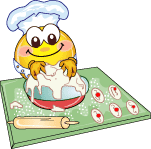 п.ВЕРХНЕКАЗЫМСКИЙСОДЕРЖАНИЕУсловные  сокращения, принятые в словаре…………………………………3I.Питание……………………………………………………………………….41.1.Пищевые  продукты………………………………………………………..41.2.Кушанье……………………………………………………………………101.3.Напитки……………………………………………………………………161.4. Способы  приготовления, обработки  пищевых  продуктов………….181.5. Человек по отношению к еде……………………………………………19II.Сфера обслуживания……………………………………………………..202.1. Работники…………………………………………………………………202.2.Предприятия сферы обслуживания……………………………………...20III.Быт…………………………………………………………………………213.1.Предметы быта из ткани………………………………………………….21 3.2.Посуда……………………………………………………………………...223.3. Приспособления для приготовления пищи……………………………..243.4.Электрические приборы и устройства…………………………………..26Алфавитная часть: список  слов  с  указанием  номера группы…………...27Литература……………………………………………………………………39УСЛОВНЫЕ СОКРАЩЕНИЯ, ПРИНЯТЫЕ В СЛОВАРЕГреч. - греческийФранц.- французкийПорт. -португальскийПольск.- польскийИтал. - итальянскийЛат - латинскийТ.д.- так  далееТ.п.- так  прочееПроч. - прочееДр.- другоеКакой-л.- какой-либоI.ПИТАНИЕ1.1.Пищевые  продуктыБаранина- пищевой продукт, представляющий собой мясо овцы, барана, приготовляемое варением, жарением или каким-л. другим способом, употребляемый в пищу обычно с каким-л. гарниром в качестве второго блюда или для приготовления отвара для первого  блюда.Батон - пищевой продукт, представляющий собой белый хлеб продолговатой формы, приготовленный из пшеничной муки высшего сорта в духовом шкафу.Брынза -  пищевой продукт, представляющий собой полутвердую массу, приготовленную из заквашиваемого особым образом овечьего (или смешанного с козьим) молоком.Буханка - пищевой продукт, представляющий  собой целый хлеб, выпеченный в форме.Ванилин - пищевой продукт в виде белого ароматического вещества, полученного из плодов ванили – тропического растения или искусственным путем; используется в кулинарии, в кондитерском производстве для приготовления сладких блюд.Вермишель -  пищевой продукт, представляющий  собой узкие тонкие короткие полоски теста, приготовленного из пшеничной муки без соли, сахара и каких-л. приправ; употребляется в качестве гарнира для вторых блюд.Вырезка - пищевой продукт, представляющий собой лучшее, нежное, вкусное и дорогое мясо высшего сорта из хребтовой части туши коровы, барана, свиньи; употребляется в пищу в качестве закуски, второго блюда или для приготовления отвара для первого блюда.Глазурь - пищевой продукт, представляющий собой густой сироп (концентрированный раствор сахара в воде), в котором варят фрукты для приготовления цукатов, покрывают кондитерские изделия.Говядина - пищевой продукт, представляющий собой мясо коровы или быка, приготовляемое варением, жарением или каким-л. другим способом, употребляется в пищу  с каким-л. гарниром в качестве второго блюда или для приготовления отвара для первого блюда.Горчица - пищевой продукт в виде острой приправы к пище, изготовляемый из семян горчицы и добавляемый для вкуса к кушанью. Греча - пищевой продукт в виде крупы (цельного или дробленого зерна травянистого растения – гречихи).Дрожжи - пищевой продукт (порошок или твердое вещество), представляющий собой совокупность микроскопических грибков, вызывающих брожение, употребляемый для приготовления мучных блюд (пироги,  пирожки).Желатин - (франц. gelatine, лат.gelatus - замёрзший, застывший), пищевой продукт, представляющий собой  желирующее  вещество животного происхождения. Завтрак  - пищевые продукты, кушанья, употребляемые в пищу до обеда, прием пищи в утреннее время.Изюм - пищевой продукт, представляющий собой сушеные ягоды винограда, применяющийся для изготовления сладких и мучных блюд.Кисломолочные продукты - пищевые продукты, представляющие собой молочные  продукты, вырабатываемые  из  цельного  молока  путем  сквашивания  его  заквасками, вызывающими  брожение.Клёцки - пищевой продукт, представляющий собой кусочки теста из пшеничной муки или манной крупы, сваренные в кипящем чистом, ничем не заправленном отваре  из мяса, птицы, рыбы, грибов, овощей; обычно подаются в этом отваре и являются частью первого блюда.Кляр – тесто средней жидкости, в которое обмакиваются перед обжариванием во фритюре кусочки рыбы, мяса, овощей или фруктов.Консервы – пищевой продукт, заготовленный впрок путем специальной обработки (соления, варки, очищения   от микроорганизмов) и помещенный  для предохранения от порчи  в герметически закрытые банки, употребляется для приготовления различных блюд.Коренья – пищевые  продукты, представляющие собой  корневые части некоторых растений (моркови, петрушки, сельдерея и т.д.), употребляемые в пищу всыром виде, приготовленные каким-л. образом или в качестве  приправы к блюду.Крем – сладкий густой пищевой продукт из  взбитых  сливок с добавлением масла, шоколада, фруктового сока или сиропа, употребляется для приготовления тортов, пирожных и т.д., а также в качестве сладкого блюда.Крупа – пищевой  продукт  в  виде  цельного  или  дробленого  зерна  некоторых  растений  -  из  гречихи, проса, пшеницы, риса, ячменя  и  т.п., приготовляемых  обычно  варкой  в  подсоленной  воде  и  употребляемый  отдельно, в качестве  гарнира  для  вторых  блюд  или  как  компонент  первого блюда.Курага – пищевой  продукт, представляющий   собой   сушеные  абрикосы  без  косточек, употребляемые в пищу  обычно  после  обработки  кипящей  водой  отдельно  или  как  компонент  каких-л.  блюд, используемых  в  качестве  сладкого блюда.Курятина – пищевой продукт, представляющий собой мясо курицы, приготовляемое варением, жарением или каким-л. другим способом, употребляется в пищу с каким-л. гарниром в качестве второго блюда или для приготовления отвара для первого блюда.Лапша – пищевой продукт, представляющий  собой узкие тонкие короткие полоски  пресного теста, приготовленного из пшеничной муки без соли, сахара и каких-л. приправ; производится  в  домашних  или  фабричных  условиях, употребляется в качестве гарнира для вторых блюд, как  компонент  первых  блюд.Майонез – пищевой продукт, представляющий  собой  смесь  из  растительного  масла, уксуса, горчицы, яичного  желтка  и  других  приправ, употребляемые в пищу в качестве  приправы  к  первым  или  вторым  блюдам.Маргарин – (от франц. margarine, производного от греч. margaros – перламутр) - пищевой жир, приготовленный из растительных жиров или из смеси растительных жиров с животными, имеющий вид сливочного масла.Маринад – пищевой продукт, представляющий  собой  жидкую  приправу  из  уксуса, пряностей  и  масла, в  которую  помещают  мясо, овощи  и  т.д.  для  маринования.Мармелад–(от порт. marmelada - повидло из айвы)–пищевой продукт,  конфеты или густая сладкая масса, вырабатываемая из фруктово-ягодных соков, желейных веществ и сахара.Мука –порошкообразный  продукт, который  получается  в  результате  измельчения  зерен  пшеницы, ржи, ячменя, кукурузы  и  т.д. Основной  продукт для  приготовления  теста.Овощи - пищевой продукт, представляющий собой корнеплоды (морковь, свекла, петрушка, редис  и  т.д.), луковичные (лук, чеснок) и листовые  растения (томаты, огурцы, перец  и  т.д.), употребляемые в пищу без  специальной  обработки.Обед - пищевые продукты, кушанья, пища, приготовленная для приема в середине дня и состоящая из нескольких блюд (закуска, первое, второе, третье и десерт).Печёнка – пищевой продукт, представляющий собой  говяжью, свиную  и  т.п.  печень, приготовляемую варением, жарением и употребляется в пищу  с каким-л. гарниром в качестве второго блюда. Подливка – жидкий  пищевой  продукт  в  виде  соуса  или  приправы, которыми  поливают кушанья (обычно для мясных и рыбных блюд).Полдник - легкие пищевые продукты и приготовленные кушанья, употребляемые в пищу во второй половине дня, между обедом и ужином.Приправа – пищевые  продукты, добавляемые  в  кушанье  для  улучшения  его  вкуса, для  аромата  и  т.д.Пряность -пищевой продукт, представляющий собой  острые  и  ароматные  по  вкусу, запаху  приправы к  каким –л.  блюдам (горчица, тмин, корица, гвоздика, лавровый  лист  и  др.), употребляемые  для  придания  им  особого  вкуса.Разносолы – совокупность  пищевых  продуктов, заготовляемых  впрок  различными  способами: соленья (консервированные  в  растворе  соли  овощи, грибы и т.д.), маринады  (плоды, овощи, грибы  в  соусе  из  уксуса, соли, сахара, пряностей, масла), употребляемых  в  качестве  закуски, а  также  еда, состоящая  из  разных  блюд, кушаний, закусок.Свинина - пищевой продукт, представляющий собой мясо свиньи, приготовляемое варением, жарением или каким-л. другим способом, употребляется в пищу с каким-л. гарниром в качестве второго блюда или для приготовления отвара для первого блюда.Сметана – пищевой продукт, представляющий собой   густой  и  жирный  верхний  слой  заквашенного  молока, употребляется в пищу в качестве отдельного блюда, а  также  как  приправа  к  первым  или  вторым  блюдам.Соль – пищевой продукт  в  виде  белого  кристаллического  вещества  с  острым  вкусом, который  употребляется  как  приправа  к  пище.Соус  - (от франц. sause, производного от лат. salsare – солить) – пищевой  продукт в виде  жидкой приправы, подливки  к какому-либо блюду.Сухофрукты – пищевой продукт, представляющий собой   какие-л.  высушенные  фрукты, используемые  для  приготовления  каких-л.  сладких  блюд, преимущественно  компотов.Творог – пищевой продукт, приготовленный из кислого и загустевшего молока путем термической обработки и отделения сыворотки.Телятина – пищевой продукт, представляющий собой  мясо  теленка, приготовляемое варением, жарением или каким-л. другим способом, употребляется в пищу с каким-л. гарниром в качестве второго блюда или для приготовления отвара для первого блюда.Томат – пищевой  овощной  продукт  из  помидоров  в  виде  пюре, пасты  или  соуса  к  кушанью.   Ужин – пищевые  продукты, кушанья, приготовленные для вечерней еды, последний прием пищи перед сном.Укроп - однолетнее растение семейства зонтичных; излюбленная зелень для салатов из всевозможных свежих и маринованных овощей, рыбных блюд из даров моря, для многих смешанных салатов; веточки укропа хорошо подходят для украшения блюд.Уксус – (от греч. oxos – кислый) - пищевой продукт, представляющий собой  жидкость с резким кислым вкусом, представляющая собой раствор уксусной кислоты. Продукты с кислым вкусом, полученные из натуральных продуктов, - яблочный уксус, винный уксус и проч.Филе – пищевой продукт, представляющий собой  кусок  мяса, птицы  или  рыбы, очищенный от  костей, употребляется в пищу в качестве второго блюда или для приготовления отвара для первого блюда.Цедра –(от итал. cedro–лимон) - пищевой продукт, представляющий собой  размельченную  тонкую  кожуру цитрусовых (без белой части), часто  добавляется  в  различные  блюда  для  аромата и цитрусового привкуса.Цукат –засахаренные кусочки фруктов или мелко нарезанных корок арбузов и дыни. При изготовлении их проваривают в сахарном сиропе, а затем высушивают. Применяют как отдельное лакомство и для украшения кондитерских  изделий.Чеснок - луковичное растение из семейства лилейных, отличающееся резким своеобразным ароматом и характерным острым вкусом; употребляется в пищу как приправа к мясу, рыбе, овощам и соусам.Чечевица - растение семейства бобовых со съедобными плоскими округлыми бобами, которые употребляются в пищу.Яйцо - пищевой продукт, представляющий собой  питательный  продукт, обладающий  нежным  приятным  вкусом, состоит  из  белка, желтка  и  скорлупы. Употребляется  в  пищу в сыром  виде, яйца  можно отварить, пожарить. 1.2.КушаньеАзу – кушанье, представляющее  собой  мелкие  кусочки  мяса, приготовленные  в  красном  остром  соусе, употребляемое  в  пищу  в  качестве  второго  блюда.Безе - кушанье, представляющее  собой  кондитерское  изделие – лёгкое  воздушное  печенье, приготовленное  из  взбитых   с  сахаром  белков в  виде  кусочков  различной  формы, запеченных  в  духовом  шкафу, употребляемых  в  пищу  в  качестве  сладкого  блюда.Беляши - кушанье, представляющее  собой  круглые  жареные  пирожки  с  начинкой  из  измельченного  или  молотого  в  мясорубке мяса.Бефстроганов – кушанье  из  мелконарезанных  кусочков  мяса, приготовляемые  варкой   на  медленном  огне  в  закрытой  посуде  с  каким-л.  соусом, употребляемое  в  пищу  в  качестве  второго  блюда  обычно  с  каким-л.  гарниром.Бисквит – кушанье, представляющее  собой  легкий  сдобный  пирог  или  пирожное, приготовленное  из  сдобного  сладкого  теста, употребляемого  в  пищу  в  качестве  сладкого  блюда.Бифштекс – кушанье, представляющее  собой  жареный  кусок  говяжьего  филе, нарезанное  крупными  кусками, употребляемое  в  пищу  в  качестве  второго  блюда  обычно  с  каким-л.  гарниром.Блин – кушанье, представляющее  собой  обычно  большую  тонкую  лепешку  из  жидкого  теста, испеченную  на  масле  на  сковороде.Блинчики – кушанье, представляющее  собой  обычно  тонкую  лепешку  из  жидкого  теста, испеченную  на  масле  на  сковороде, свернутую  в  виде  пирожка  или  трубочки, с  какой-л.  начинкой (мясом, яйцами, творогом  и  т.д.).Борщ – кушанье, представляющее  собой  суп  из  мяса  или  курицы  со  свеклой, капустой  и  другими  овощами, с  различными  приправами, употребляемое  в  пищу  в  качестве  первого  блюда.Бульон – кушанье, представляющее  собой  чистый, ничем  не  заправленный  отвар  из  мяса, птицы, рыбы, грибов, овощей  с  различными  приправами, употребляемый  в  пищу  в  качестве  первого  блюда.Бутерброд – кушанье, представляющее  собой  ломтик  хлеба  с  маслом, сыром, колбасой, рыбой, икрой  и  другими  продуктами, употребляемый  в  пищу  в  качестве  закуски.Варенье – сладкое кушанье, представляющее  собой  ягоды  и  фрукты, сваренные  в  сахарном  сиропе, употребляемое  в  пищу  в  качестве  сладкого  блюда.Винегрет – кушанье  из  мелконарезанных отварных овощей, яиц, мяса  или  рыбы, с  маслом, уксусом, соусом и другими приправами, употребляемого  в  пищу  в  качестве  гарнира  для  вторых  блюд  или  закуски.Гарнир – кушанье, представляющее  собой  какие-л.  овощи, крупы  и  т.п., употребляемые  в  пищу  вместе  с  мясными, рыбными  и  другими    вторыми  блюдами .Глазунья – кушанье  из  одного  или  нескольких  яиц, поджаренных на  масле  на  сковороде, таким  образом, чтобы  желток  не  смешался  с  белком, употребляемое  в  пищу  в  качестве  второго  блюда.Гренки – кушанье, представляющее  собой  мелкие подсушенные и подрумяненные ломтики белого хлеба, натуральные или с тертым сыром, нарезанные маленькими кубиками и подсушенные кусочки белого хлеба, подают к супу-пюре, бульону.Десерт – кушанье,  состоящее  из  чего-л.  сладкого (конфеты, мороженое т.д.), а  также  фрукты, подаваемые  в  конце  обеда   в  качестве  сладкого  блюда.Джем – кушанье, представляющее  собой  ягоды  и  фрукты, сваренные  в  сиропе  в  виде  густой  однородной  массы, употребляется  в  качестве  сладкого  блюда.Жаркое – кушанье  из  мяса, приготовленное  жареньем  на  масле  на  сковороде  с  добавлением  специй  и  приправ, употребляемое  в  пищу  в  качестве  второго  блюда.Желе – сладкоекушанье, приготовленное  из  охлажденных  сгустившихся  фруктово-ягодных  соков, сливок, сметаны  с  помощью  желатина  и  употребляемое  в  пищу  в  качестве  сладкого  блюда.Заливное - кушанье, представляющее  собой  блюдо из рыбы или мяса, птицы, залитых прозрачным, застывшим бульоном с добавлением кусочков овощей, фруктов, грибов, зелени, употребляемое  в  пищу  в  качестве  второго  блюда.Запеканка – кушанье, приготовляемое  запеканием  каких-л. измельченных или размятых  продуктов  в духовом  шкафу  и употребляемое в  пищу в качестве второго или  сладкого блюда.Зразы – (от польск. zrazy – биточки) - польское национальное блюдо, прочно вошедшее в русскую культуру; представляет собой любое мясо (цельное или рубленое) с начинкой из овощей и яиц.Канапе - это небольшой бутерброд в виде маленьких пирожных, которые прокалывают шпажкой и образуют многослойную пирамиду.Каша – жидкоекушанье, представляющее  собой  какую-л.  крупу, сваренную  на  воде  или  молоке  или  залитую  кипятком, с  добавлением  соли  и  сахара, употребляемое в пищу отдельно и  в качестве  гарнира  ко второму блюду.Мусс –(от франц. mousse–пена). Сладкое кушанье из фруктовой, ягодной, молочной или шоколадной массы, сбитой с манной крупой или желатином.Оладьи – кушанье, представляющее  собой  изделие  из  пшеничной  муки  или  смеси  этой  муки  с  овсяной, гречневой, картофельной  и  т.д., замешанной  на  молоке  или  воде  с  большим  количеством  дрожжей. Тесто по консистенции гуще блинного. Омлет –(от франц. omelette, производного от lamelle-пластинка), кушанье, представляющее  собой  блюдо, приготовляемое из взбитых яиц и молока, иногда с добавлением  кусочков  колбасы, ветчины, жареного мяса, сыра, лука, чеснока, употребляемое  в  пищу  в  качестве  второго  блюда.Пудинг – кушанье  из  крупы, муки, творога  с  фруктами, сладостями  или  иными  приправами, приготовляемое  запеканием  в  духовом  шкафу  и  употребляемого  в  пищу  в  качестве  сладкого  блюда.Пюре – (от франц. puree, производное от лат.Purus - чистый) - кушанье, представляющее  собой   приправу к кушанью из протёртых овощей, а также вообще протёртая масса из фруктов, ягод или овощей.Рагу – кушанье, представляющее  собой блюдо из мяса, рыбы, птицы или овощей, нарезанных небольшими кусочками с соусом.Рассольник – кушанье, представляющее  собой  отвар  из  мяса   или  рыбы  с солёными огурцами, оливками, овощами, с  различными  приправами  и  крупой, употребляемого  в  пищу  в  качестве  первого  блюда.Сдоба – кушанье, представляющее  собой  изделие  из  сдобного  теста, приготовленное  запеканием  в  духовом  шкафу.Солянка - кушанье, представляющее  собой  густой бульон на крепком мясном, рыбном и грибном отваре с большим количеством пряностей и острых приправ; В.Даль определял это блюдо, как "горячая похлебка с мясом, капустой, луком и огурцом", которая объединяет черты щей и рассольника, употребляемое  в  пищу  в  качестве  первого  блюда.Студень – кушанье, представляющее  собой  кушанье из сгустившегося от охлаждения мясного (или рыбного) навара с кусочками мяса (или рыбы); слово "студень" происходит от общеславянского "студ" - "холод".Употребляемое  в  пищу  в  качестве  закуски.Суп – кушанье, представляющее собой мясной, рыбный, грибной бульон, заправленный овощами или крупой, также может быть просто отвар из овощей, крупы и т.п. (без мяса и рыбы), употребляемого  в  пищу  в  качестве  первого  блюда.Суфле – кушанье, представляющее собой кондитерские или другие кулинарные изделия, в состав которых входят взбитые яичные белки, взбитый воздушный пирог из мяса, птицы, овощей, употребляемое  в  пищу  в  качестве  сладкого  блюда.Торт – кушанье, представляющее  собой  сладкий кондитерский пирог, который состоит из коржей, пропитанных разнообразным кремом, и залит сверху глазурью, употребляемое  в  пищу  в  качестве  сладкого  блюда.Уха – жидкое  кушанье, представляющее  собой  отвар  из  свежей  рыбы с  картофелем, различными  приправами, употребляемое  в  пищу в горячем  виде  в  качестве  первого  блюда. Фрикадельки – кушанье, представляющее  собой  шарики из мясного фарша, сваренные в супе или приготовленные в соусе.Шарлотка – сладкое  кушанье  из  теста  или  сухарей  со  слоями  яблок, приготовляемое  запеканием  в  форме  в  духовом  шкафу, употребляемое в пищу в качестве  сладкого  блюда.Эклер - кушанье, представляющее  собой  пирожное  из  заварного  теста  с  кремом  внутри, употребляемое  в  пищу  в  качестве  сладкого  блюда.Щи – жидкое  кушанье, представляющее  собой  суп  из  рубленой  капусты, мяса  или  курицы  с  измельченной  на  мелкие  куски  капустой, другими  овощами, щавелем. Шпинатом  и  различными  приправами,употребляемое  в  пищу в  качестве  первого  блюда.Яичница - кушанье, представляющее  собой  яйца, поджаренные  на  масле  на  сковороде, иногда  с  добавлением  других  продуктов (помидоров, лука), употребляемое  в  пищу  в  качестве  второго  блюда.1.3. НапиткиВаренец – напиток  в  виде  густой  жидкости  с  розовым  оттенком, приготовляемый  путем  заквашивания  сметаной  неразбавленного  молока; квашеное  топленое  молоко. Употребляется  для  утоления  жажды  и  в  лечебных  целях.Какао – напиток  в  виде  сладкой  жидкости  светло-коричневого  цвета, получаемый  в  результате  смешивания  кипяченой  воды  с  темно-коричневым  порошком  из  семян  тропического  дерева, с  сахаром  и  молоком, употребляемый  для  утоления  чувства  жажды, а  также  для  повышения  жизненной  активности.Квас – кисловатый  напиток, приготовляемый  на  воде  из  хлеба  с  солодом, а   также  из  ягод  и  фруктов, употребляемый  для  утоления  чувства  жажды, а  также  для  повышения  жизненной  активности.Кефир – густой  питательный  напиток  из  перебродившего  молока, употребляемый  для  утоления  чувства  жажды  или  голода, а  также  в  лечебных  целях.Компот – (от лат. composita – «композиция», «смесь») – называют продукт из свежих или сухих фруктов и ягод, сваренных целиком или кусочками в сахарном сиропе слабой концентрации.  Компот можно готовить как из одного вида, так и из смеси разных фруктов и ягод. Молоко – напиток  в  виде  жидкости  белого  цвета, получаемый  от  домашних  животных (коров, коз, кобыл  и  др.), употребляемый  для  утоления  жажды, а  также  в  лечебных  целях.Морс – прохладительный  сладкий  напиток  из  разбавленного  водой  сока  ягод  или  плодов  с  добавлением  сахара, употребляемый  для  утоления  жажды, повышения  жизненной  активности, а  также  в  лечебных  целях.Простокваша – напиток, представляющий  собой  густое  закисшее  молоко, употребляемое  в  пищу  в  качестве  отдельного  блюда   или  как  компонент  каких-л.  других  блюд  для  утоления  чувства  жажды  или  голода.Ряженка – то  же, что  варенец.Сливки – напиток  в  виде  густой  жирной  жидкости  желто-белого  цвета,  самый  жирный   слой  отстоянного   молока, снимаемый  с  парного  молока  или  отделяемый  при  помощи  сепаратора, употребляемый  для  утоления  чувства  жажды  или  голода.Сыворотка – напиток, получающийся  при  свертывании молока  при  образовании, получении  из  него  простокваши  и  творога.Шоколад – напиток  в  виде  густой  темно-коричневой  массы, получаемый  в  результате  смешивания  порошка  из  семян  какао  с  сахаром, пряностями, молоком  и  варки  этой  смеси  определенное  время.1.4. Способы  приготовления, обработки  пищевых  продуктов Бланширование - ошпаривание продукта кипятком или паром. Применяется для сохранения цвета, устранения специфического запаха или привкуса, горечи, для облегчения снятия шкурки и т.п. Бланшируют обычно овощи, фрукты, рыбу.Варка – вид  тепловой  обработки  продуктов, заключающийся  в  их  прогревании  в  жидкой  или  парообразной  среде.Жаренье – вид  тепловой  обработки  продуктов, при  котором  продукт  нагревается  в  жире  или  горячем  воздухе.Жиловка – отделение  от  сухожилий, удаление грубой соединительной ткани. Запанировать - обвалять в истолченных и просеянных сухарях или муке.Закипятить - довести жидкость до кипения.Заправить -  добавить к салату приправу, к блюду – масло, соль, специи, уксус;  придать определенную форму мясным блюдам.Карвинг - художественная резка овощей, мяса, рыбы или птицы. Для этого обычно используется специальная доска для карвинга  и  специальный нож.Пассерование – легкое обжаривание продукта на жиру или без него перед дальнейшей тепловой обработкой. Пассируют ароматические коренья, томат, пшеничную муку. Откинуть - процедить сквозь дуршлаг или сито.Консистенция- плотность, густота.Консервирование – обработка  продуктов  питания  с  целью  предохранения  их  от  порчи  и  обеспечения  длительной  сохранности.Крутой кипяток- только что закипевшая на сильном огне вода.Обвалка - отделение мяса от костей. Припускание– варка  в  малом  количестве  жидкости (продукт  погружают  более чем  на  треть)  или  варка  без  жидкости  в  собственном  соку. Припускание  производится  в  плотно  закрытой  посуде.Тушение – вид  тепловой  обработки  продуктов; варка  в  малом  количестве  жидкости  с  добавлением  приправ, соуса, пряностей  в  закрытой  посуде.Шинковать- нарезать мелкой соломкой или пластинками.Шпигование- прокалывание сырого мяса ножом и закладывание в образовавшиеся отверстия кусочков свиного сала, моркови, чеснока и т. д.1.5. Человек по  отношению к едеВегетарианец – человек, питающийся  исключительно  растительной  и  молочной  пищей, сторонник  вегетарианства.Гурман – человек, который  является  любителем  и  ценителем  тонких, изысканных  блюд, вкусной  еды.Сладкоежка – человек, который  является  любителем  сладких   блюд  и  сладостей.Лакомка – то же, что  и  сладкоежка, а  также  человек, который  любит вкусно  поесть.Обжора – человек, который  неумеренно  и  жадно  ест.II.СФЕРА ОБСЛУЖИВАНИЯ2.1. РаботникиБармен – работник  бара, подающий  посетителям  кушанья, напитки. Кондитер - работник  предприятия  общественного питания, изготовляющий  кондитерские  изделия (торты, пирожные и т.п.) Кулинар – человек, профессионально  занимающийся  приготовлением  пищи.Официант – работник  предприятия  общественного питания (ресторана, кафе, столовой и т.п.), подающий  посетителям  кушанья, напитки.Повар – работник  предприятия  общественного питания (ресторана, кафе, столовой и т.п.), готовящий  кушанья.Посудомойка – работница  предприятия  общественного питания (ресторана, кафе, столовой и т.п.), моющая  посуду.2.2.Предприятия сферы обслуживанияБакалея  – предприятие, торгующее  некоторыми  продовольственными  товарами: чем, кофе, сахаром, мукой, крупой и т.п.Бистро – предприятие  общественного питания, небольшая  закусочная.Блинная – предприятие  общественного питания, небольшая  столовая, в  которой  подают  блины – кушанье  в  виде  больших  тонких  лепешек  из  жидкого  теста, испечённых  на  сковороде.Булочная – предприятие, торгующее  хлебными  изделиями.Буфет – предприятие  общественного питания, небольшая  закусочная, где  продают  горячие  и  холодные  напитки, булочки  и  закуски, не  требующие  сложного  приготовления.Гастроном – предприятие, торгующее  широким  ассортиментом  продуктов  питания.Закусочная – предприятие  общественного питания, небольшая  столовая, в  которой  подают  блюда, не  требующие  сложного  приготовления, где  можно  немного  или  быстро  поесть.Кафе – предприятие  общественного питания, небольшой  ресторан.Кафетерий – предприятие общественного питания, маленькое  кафе  с  самообслуживанием, где  продают  горячие  и  холодные  напитки, булочки  и  закуски, не  требующие  сложного  приготовления.Кондитерская – предприятие, торгующее  сладостями.Кулинария – предприятие, торгующее  продуктами, готовыми  к  употреблению  в  пищу, пищевыми  полуфабрикатами.Пекарня – небольшое  предприятие  по  выпечке  хлеба. Пельменная – предприятие  общественного питания, небольшая  столовая, в  которой  подают  пельмени.Пиццерия – предприятие  общественного питания, закусочная, в  которой  подают  пиццу.Столовая -предприятие общественного питания, обычно  с  самообслуживанием, когда  посетители сами  приобретают  блюда, подают  их  на  стол  и  убирают  за  собой  посуду.III.БЫТ3.1.Предметы быта из ткани Полотенце – предмет  быта   из  ткани, легко  впитывающей  жидкость, представляющий  собой  удлиненное  полотнище, предназначенное  для  вытирания, обтирания  чего-л.Прихватка – предмет  быта   из  плотной  ткани  любой  формы, обычно  виде  варежки, используемой  во  время  приготовления  пищи  для  предохранения  рук  человека    от  ожогов  при  соприкосновении  с  горячими  предметами.Салфетка –1.предмет  быта   из  ткани  или  мягкой  бумаги  прямоугольной  или  треугольной  формы, используемый  в  гигиенических  целях; 2. предмет  быта  из  ткани  любой  формы, небольшого  размера, украшенный  каким-л.  образом (бахрома, вышивка  и  т.п.), кладут  на  стол  с  целью  украшения.Скатерть – предмет  быта   из  плотной  ткани, обычно  прямоугольной  формы, покрывающей  стол  с  целью  предохранения  его  от  загрязнения, во  время  приёма  пищи.3.2.ПосудаБлюдце – предмет  посуды  небольшого  размера  с  плоским  дном  и  приподнятыми  краями, на  который  ставится  стакан  или  чашка.Вилка – предмет  посуды    из  легкого  металла, представляющих  собой  несколько  длинных  зубьев (обычно  четыре), укрепленных  на  длинной  ручке, предназначенный  для  захвата  кусков  пищи.Графин – предмет  посуды  из  стекла  или  хрусталя, представляющий  собой  ёмкость  с  широким  дном, длинным  узким  горлышком, предназначен  для  хранения  воды  и  подачи  на  стол  различных  напитков.Ложка – предмет  посуды    из  легкого  металла, представляющих  собой небольшое  овальное  вместилище  без  стенок  с  приподнятыми  и  скругленными  краями на  короткой  ручке), предназначенный  для  зачерпывания  жидкой  или  рассыпчатой  пищи (супа, каши  и т.д.).Маслёнка – предмет  посуды   из  пластмассы, стекла, фарфора, представляющий  собой  плоскость  с  бортиками, обычно  закрываемую, предназначенный  для хранения  и  подачи  на  стол  сливочного  масла.Миска – предмет  посуды, представляющий  собой открытый  сосуд  с  широким  дном и невысокими  стенками, круглой  формы. Молочник – предмет  посуды  из  фарфора  или  керамики, представляющий  собой  небольшое  вместилище  с  ручкой  и  широким  носиком  с  противоположной  стороны, предназначенный  для  подачи  на  стол  молока.Поварёшка, половник  – предмет  посуды  из  легкого  металла, представляющих  собой   овальное  вместилище  без  стенок  с  приподнятыми  и  скругленными  краями на  длинной ручке, предназначенный  для  зачерпывания  жидкости  или  рассыпчатой  пищи (супа, каши  и т.д.).Поднос – предмет  посуды, представляющий  собой  металлический  или  пластмассовый  лист  с  загнутыми  кверху  краями, предназначенный  для  переноски   посуды, подачи  еды  на  стол.Салатник, салатница – предмет  посуды из керамики, стекла, фарфора или металла, представляющий  собой широкое  вместилище  с высокими  стенками, предназначен  для  подачи  на  общий  стол  салата.Сахарница – предмет  посуды   из  керамики, стекла, фарфора или металла, представляющий  собой  небольшое  вместилище  с  крышкой  и  двумя  ручками  по  бокам, предназначенный  для хранения  и  подачи  на  стол  сахара  или  сахарного  песка.Сервиз – полный  набор  столовой  или  чайной  или  кофейной  посуды, которая  рассчитана  на  определенное  количество  человек (обычно  6  или  12  человек).  Сервировка - совокупность  предметов, находящихся  на  одном  столе: сервизная  посуда, столовые  приборы и  т.п., расставленные  в  определённом  порядке  и  представляющие  собой  убранство  стола.Сотейник -разновидность сковороды, достаточно массивная, глубокая, прямоугольной формы, удобная для жаренья и тушенияХлебница – предмет  посуды  из  пластмассы, дерева,  или  другого  лёгкого  материала, представляющий  собой неглубокую  большую  тарелку, небольшую  корзину  или  коробку, предназначенный  для  подачи  на  стол  и  сохранения  свежим  хлеба.  3.3. Приспособления для приготовления пищиГоршок – предмет посуды  из  обожженной  глины, округлой  формы, с  узким  дном  для  приготовления  пищи, хранения  жидких  и  сыпучих  продуктов.Дуршлаг – кухонная  посуда  в  виде  ковша  с  мелкими  отверстиями  для  отцеживания  жидкости  после  варки  пищи ( макарон и т.д.), протирания  пищи  или  для  промывания  продуктов (ягод  и  сухофруктов).Кастрюля – предмет  посуды, из  металла, цилиндрической  формы  с  широким  дном, высокими   стенками, крышкой  и  двумя  ручками  по  бокам, предназначенный  для  варки  пищи.Кофейник – предмет  посуды, представляющий собой сосуд  из металла среднего  размера, цилиндрической  формы, предназначенный  для  варки  и  подачи  кофе.Кувшин – предмет  посуды, представляющий собой высокий, суживающийся  кверху сосуд  из глины  цилиндрической  формы  с  ручкой и  носиком. Мясорубка – приспособление  для  приготовления  пищи, размельчающее  мясо  для   приготовления  фарша  или  другие  пищевые  продукты.Нож – приспособление, представляющий  собой  металлическое  лезвие, заострённое  с  одной  стороны, укрепленное  на  металлической  или  деревянной  ручке, предназначенный  для  разрезания  во  время  еды  пищи  на  кусочки.Противень – приспособление, представляющее  собой широкий лист  из  металла  с  загнутыми  краями, предназначено  для  приготовления  пищи  в  духовке.Скалка – приспособление, представляющее  собой  деревянный  валик  для  раскатывания  теста  в  лепёшку.Сковорода – предмет  посуды, представляющий собой  вместилище  из  металла  с  широким  дном, невысокими  стенками, длинной  ручкой, предназначенный  для  жаренья  пищи.Скороварка – предмет  посуды, представляющий  собой кастрюлю  с  герметически  закрывающейся  крышкой, предназначенную  для  быстрого  приготовления   пищи.Сотейник – предмет  посуды – сковорода  с  высокими  прямыми  стенками, крышкой, предназначенный  для  приготовления   пищи.Тёрка – приспособление, представляющее  собой  металлическую  пластинку  с  отверстиями, края  которых  заострены, предназначено  для  растирания  и  измельчения  продуктов  трением.Турка – предмет  посуды, представляющий  собой  небольшой, суженный  к  середине  металлический  сосуд, небольшого  размера, с  толстым  дном, имеющий  длинную  ручку, предназначен  для  варки  кофе.Шумовка – приспособление, представляющее  собой  ложку  большого  размера с дырочками.3.4.Электрические приборы и устройстваГриль - (франц. griller - жарить) - прибор, представляющий  собой  устройство для жаренья птицы, кусков мяса и др. Комбайн кухонный – прибор, представляющий  собой  ёмкость  и  набор  механизмов  для  кухни, при  смене  насадок,  выполняющий  различные  функции: мясорубки, тёрки, миксера, измельчителя.Кофеварка – прибор, представляющий  собой  небольшую  ёмкость  на  нагревающейся  подставке, предназначен  для  приготовления  напитка  из  молотых  зёрен  кофе.  Кофемолка – прибор, представляющий  собой  небольшую  ёмкость  с  укреплёнными  в  дне  острыми  резцами, которые  при  вращении  перемалывают  зёрна  кофе, превращая  их  в  порошок.Миксер – прибор, представляющий  собой  приспособление  с  двигающимися  насадками, которые  смешивают  различные  вещества  в  однородную  смесь, предназначен  для  приготовления  муссов, кремов, коктейлей и т.п.Тостер – прибор, представляющий  собой  устройство, в  которое  помещаются кусочки, тонкие  ломтики  хлеба  для  его  подсушивания  или  поджаривания.Холодильник - прибор, представляющий  собой  шкаф  с  холодильным  устройством, предназначенный  для  долговременного  хранения  продуктов  питания  при  низкой  температуре.АЛФАВИТНАЯ ЧАСТЬ: СПИСОК СЛОВ С УКАЗАНИЕМ НОМЕРА ГРУППЫААзу –1.2ББакалея–2.2Баранина – 1.1 Бармен –2.1 Брынза – 1.1Батон –1.1Безе –1.2Беляши – 1.2 Бефстроганов –1.2Бисквит –1.2Бистро – 2.2Бифштекс –1.2 Бланширование –1.4Блин – 1.2Блинная –2.2Блинчики – 1.2Блюдце – 3.2 Борщ – 1.2Булочная – 2.2 Бульон – 1.2Бутерброд  – 1.2Буфет – 2.2Буханка – 1.1 ВВанилин  – 1.1 Варенец –1.3Варенье – 1.2Варка –1.4Вегетарианец –1.5Вермишель – 1.1Вилка – 3.2Винегрет –1.2Вырезка – 1.1ГГарнир – 1.2Гастроном – 2.2Глазурь  – 1.1 Глазунья –1.2Говядина – 1.1Горчица – 1.1 Горшок –3.3Графин –3.2 Греча – 1.1Гренки – 1.2 Гриль – 3.4Гурман –1.5ДДесерт –1.2Джем – 1.2Дрожжи – 1.1Дуршлаг –3.3 ЖЖаренье – 1.4Жаркое – 1.2Желатин – 1.1 Желе – 1.2 Жиловка  –1.4ЗЗавтрак – 1.1Закипятить – 1.4 Закусочная –2.2Заливное – 1.2Запанировать –1.4Запеканка – 1.2Заправить –1.4Зразы – 1.2И ИзюмККакао –1.3Канапе – 1.2Карвинг –1.4Кастрюля – 3.3Кафе – 2.2 Кафетерий – 2.2Каша – 1.2Квас – 1.3Кефир – 1.3 Кисломолочные продукты  – 1.1Клёцки – 1.1Кляр– 1.1Комбайн кухонный – 3.4Компот –1.3 Кондитер – 2.1 Кондитерская – 2.2Консервирование – 1.4 Консервы – 1.1Консистенция–1.4Коренья – 1.1 Кофеварка – 3.4Кофейник –3.3Крем – 1.1Крупа – 1.1Крутой кипяток–1.4 Кувшин – 3.3 Кулинар –2.1Кулинария – 2.2Курага – 1.1Курятина – 1.1 ЛЛожка – 3.2Лакомка – 1.5 Лапша – 1.1 ММайонез – 1.1 Маргарин – 1.1Маринад – 1.1 Мармелад – 1.1Маслёнка – 3.2 Миксер – 3.4Миска – 3.2Молоко – 1.3Молочник – 3.2Мука – 1.1 Морс – 1.3 Мусс – 1.2Мясорубка – 3.3 Н Нож – 3.3ООбвалка –1.4Обед  – 1.1 Обжора –1.5Овощи – 1.1 Оладьи - 1.2Омлет –1.2Откинуть –1.4Официант –2.1Пассерование – 1.4 Пекарня – 2.2Пельменная – 2.2Печёнка –  1.1 Пиццерия – 2.2Повар –2.1 Поварёшка, половник  – 3.2Подливка -  1.1 Поднос – 3.2Полдник  – 1.1Полотенце –3.1Посудомойка – 2.1Приправа – 1.1 Припускание – 1.4                                 Прихватка - 3.1Простокваша – 1.3Противень – 3.3Пряность – 1.1Пудинг – 1.2РРагу – 1.2Разносолы  – 1.1Рассольник – 1.2Ряженка – 1.3ССалатник, салатница – 3.2Салфетка –3.1Сахарница – 3.2Свинина – 1.1 Сдоба –1.2 Сервиз –3.2 Сервировка - 3.2Скалка –3.3Скатерть – 3.1Сковорода – 3.3Скороварка –3.3 Сладкоежка –1.5 Сливки – 1.3Сметана – 1.1Солянка – 1.2Соль – 1.1 Сотейник – 3.3Соус – 1.1Столовая – 2.2Студень – 1.2Суп – 1.2Суфле – 1.2 Сухофрукты – 1.1Сыворотка –1.3ТТворог – 1.1 Телятина – 1.1 Тёрка- 3.3Томат – 1.1Торт – 1.2 Тостер – 3.4Турка – 3.3 Тушение – 1.4 УУжин  – 1.1Укроп – 1.1Уксус – 1.1Уха – 1.2Ф Филе – 1.1 Фрикадельки –1.2ХХлебница –3.2 Холодильник – 3.4ЦЦедра – 1.1 Цукат – 1.1ЧЧеснок – 1.1Чечевица – 1.1Ш Шарлотка –1.2 Шинковать–1.4Шоколад – 1.3Шпигование–1.4Шумовка – 3.3Щ Щи –1.2ЭЭклер – 1.2ЯЯйцо – 1.1Яичница – 1.2ЛИТЕРАТУРА1.Большой  толковый словарь  русских  существительных. /Под ред.  Л.Г.Бабенко.- Москва, «АСТ-ПРЕСС КНИГА», 2005 год.2.Культура питания. Энциклопедический  справочник. – 3-е изд./Под  ред. И.А.Чаховского. Минск, изд-во «Белорусская  энциклопедия», 1999 год.3. Ожегов С.И. Словарь  русского  языка. – Екатеринбург, изд-во «Урал Советы»,2005 год. 4.Технология: 5 класс: учебник для учащихся общеобразовательных учреждений  / Под ред. В.Д. Симоненко. – Москва: Вентана - Граф, 2007 год.5.Технология. Обслуживающий труд: 6 класс: учебник для учащихся общеобразовательных учреждений / Под ред. В.Д. Симоненко. – Москва: Вентана - Граф, 2012 год.6.Технология. Обслуживающий труд: 7 класс: учебник для учащихся общеобразовательных учреждений / Под ред. В.Д. Симоненко. – Москва: Вентана - Граф, 2012 год.